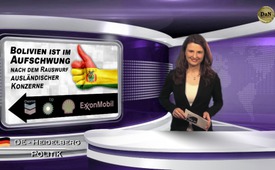 Bolivie : l’essor après l’expulsion des trusts étrangers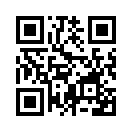 La Bolivie est en plein essor depuis l'expulsion des trusts étrangers. Evo Morales Ayma est le premier président autochtone de la Bolivie. Cinq mois après son entrée en fonctions en 2006, il a rempli l’une de ses promesses électorales les plus importantes en nationalisant le pétrole et le gaz naturel.La Bolivie est en plein essor depuis l'expulsion des trusts étrangers. Evo Morales Ayma est le premier président autochtone de la Bolivie. Cinq mois après son entrée en fonctions en 2006, il a rempli l’une de ses promesses électorales les plus importantes en nationalisant le pétrole et le gaz naturel. Sous son gouvernement une nouvelle constitution a été élaborée, qui a interdit aux trusts étrangers l’accès aux ressources naturelles boliviennes. En 2008, quand l’ambassadeur américain Philip Goldberg a accusé le président bolivien d’avoir attisé et soutenu des émeutes violentes, la Bolivie l’a déclaré persona non grata et l’a expulsé du pays. Mais bien que les Etats-Unis tentent depuis des années de déstabiliser son gouvernement, Morales a le vent en poupe. Il a réussi à réduire le taux de chômage de 9 à 3 % et le nombre de pauvres a baissé, au cours de ses dix ans de mandat, de 38 à 18%. Ces effets positifs se font sentir apparemment parce qu’il a interdit aux trusts étrangers l'accès aux ressources naturelles boliviennes.de von nms.Sources:https://www.jungewelt.de/loginFailed.php?ref=/2016/01-22/012.phpCela pourrait aussi vous intéresser:#Bolivie - www.kla.tv/Bolivie

#EvoMorales-fr - www.kla.tv/EvoMorales-fr

#DaN-fr - Des autres nouvelles - www.kla.tv/DaN-frKla.TV – Des nouvelles alternatives... libres – indépendantes – non censurées...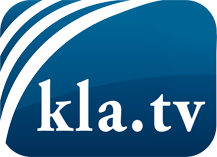 ce que les médias ne devraient pas dissimuler...peu entendu, du peuple pour le peuple...des informations régulières sur www.kla.tv/frÇa vaut la peine de rester avec nous! Vous pouvez vous abonner gratuitement à notre newsletter: www.kla.tv/abo-frAvis de sécurité:Les contre voix sont malheureusement de plus en plus censurées et réprimées. Tant que nous ne nous orientons pas en fonction des intérêts et des idéologies de la système presse, nous devons toujours nous attendre à ce que des prétextes soient recherchés pour bloquer ou supprimer Kla.TV.Alors mettez-vous dès aujourd’hui en réseau en dehors d’internet!
Cliquez ici: www.kla.tv/vernetzung&lang=frLicence:    Licence Creative Commons avec attribution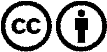 Il est permis de diffuser et d’utiliser notre matériel avec l’attribution! Toutefois, le matériel ne peut pas être utilisé hors contexte.
Cependant pour les institutions financées avec la redevance audio-visuelle, ceci n’est autorisé qu’avec notre accord. Des infractions peuvent entraîner des poursuites.